Thursday Oct. 1 Early History Quest-50 pointsTopics:Why Study History & The Social Scientists (related vocabulary)Eight Features of a CivilizationPaleolithic Era—Characteristics/AchievementsNeolithic Era—Characteristics/AchievementsThe Leakey’s/Donald Johanson/LucyGeography of AfricaAnimism/GriotsBantu MigrationsFormat:Multiple Choice—20 points (10 questions)True/False Statements—10 pointsMatching Vocabulary—10 PointsShort Answer—10 points (5 points each)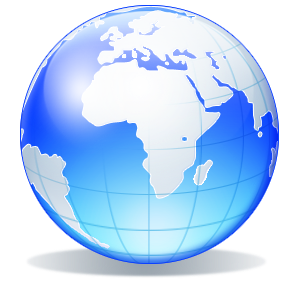 